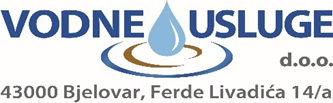 Broj: BN-27-2024/VPredmet:    Rekonstrukcija sustava javne vodoopskrbe u Ulici Ante Trumbića u gradu BjelovaruPitanja i odgovori na postavljene upite od zainteresiranih gospodarskih subjekata.Vodne usluge d.o.o. su 19.01.2024. godine poslao poziv o nadmetanju i dokumentaciju o nabavi s predmetom nabave: Rekonstrukcija sustava javne vodoopskrbe u Ulici Ante Trumbića u gradu Bjelovaru evidencijski broj nabave BN-27-2024/V, Naručitelj je dana 22.01.2024. godine zaprimio upit zainteresiranog gospodarskog subjekata te na isti daje odgovor kako slijedi: u Pozivu za dostavu ponude Pod točkom 4.2. Način dostave ponuda i/ili izmjena/dopuna ponuda navedeno je :Ponuda se dostavlja u papirnom obliku.Papirnata ponuda se dostavlja u zatvorenoj omotnici s nazivom i adresom naručitelja, nazivom i adresom ponuditelja, evidencijskim brojem nabave, nazivom predmeta nabave, naznakom "ne otvaraj".Ponuda u zatvorenoj omotnici se dostavlja: a) na adresu naručitelja: Vodne usluge d.o.o. Bjelovar Ferde Livadića 14a, 43 000 Bjelovarb) na omotnici ponude treba biti naznačeno:                                  Ponuda za predmet nabave: " Nabava polielektrolita za ugušćivanje i centrifugiranje mulja "" BN-27-2024/V ""NE OTVARAJ"Molimo da u Pozivu za dostavu ponude navedete ispravan naziv predmeta nabave koji treba biti na zatvorenoj omotnici.Nadalje, u dokumentaciji je pod točkom 4.5. Kriterij za odabir ponude  navedeno dodatno trajanje razdoblja odgovornosti za nedostatke, međutim pod točkom 5. JAMSTVA nije naveden nikakav instrument osiguranja za jamstveni rok.Molimo da nam pojasnite da li to znači da se za jamstveni rok ne traži nikakav instrument osiguranja, a ako se traži da onda navedete o kojem se instrumentu osiguranja radi i na koji iznos se izdaje.Odgovor :Naručitelj se zahvaljuje gospodarskom subjektu I izvršava izmjenu I dopunu poziva za dostavu ponuda na slijedeći naćin:Ponuda se dostavlja u papirnom obliku.
Papirnata ponuda se dostavlja u zatvorenoj omotnici s nazivom i adresom naručitelja, nazivom i adresom ponuditelja, evidencijskim brojem nabave, nazivom predmeta nabave, naznakom "ne otvaraj". Ponuda u zatvorenoj omotnici se dostavlja:  a) na adresu naručitelja: Vodne usluge d.o.o. Bjelovar Ferde Livadića 14a, 43 000 Bjelovar b) na omotnici ponude treba biti naznačeno:                                  Ponuda za predmet nabave: " Rekonstrukcija sustava javne vodoopskrbe u Ulici Ante Trumbića u gradu Bjelovaru"" BN-27-2024/V ""NE OTVARAJ"Te dodaje članak 5.2.Jamstvo za otklanjanje nedostataka u jamstvenom rokuIzvođač će Naručitelju prije vraćanja jamstva za uredno ispunjenje ugovora o javnoj nabavi, a prilikom predaje Okončane situacije, dostaviti jamstvo za otklanjanje nedostataka u jamstvenom roku u obliku bankarske garancije  u visini od 10% (deset posto) izvedenih radova bez PDV-a .Rok valjanosti bankarske garancije mora biti minimalno 70 dana dulji od očekivanog isteka razdoblja odgovornosti za nedostatke.U slučaju nedostavljanja jamstva za otklanjanje nedostatka u jamstvenom roku, Naručitelj ima pravo pristupiti naplati jamstva za uredno ispunjenje ugovora o javnoj nabavi.Umjesto dostavljanja jamstva za otklanjanje nedostatka u jamstvenom roku u obliku bankarske garancije izvođač ima mogućnost dati novčani polog u traženom iznosu visine jamstva i to na račun Naručitelja u Erste&Steiermärkische bank d.d., IBAN: HR6624020061100683933. Pod svrhom plaćanja potrebno je navesti da se radi o jamstvu za otklanjanje nedostatka u jamstvenom roku i navesti evidencijski broj nabave. Prilikom plaćanja potrebno je navesti sljedeći model i poziv na broj: model: 00, poziv na broj ______ (navesti OIB/nacionalni identifikacijski broj uplatitelja).